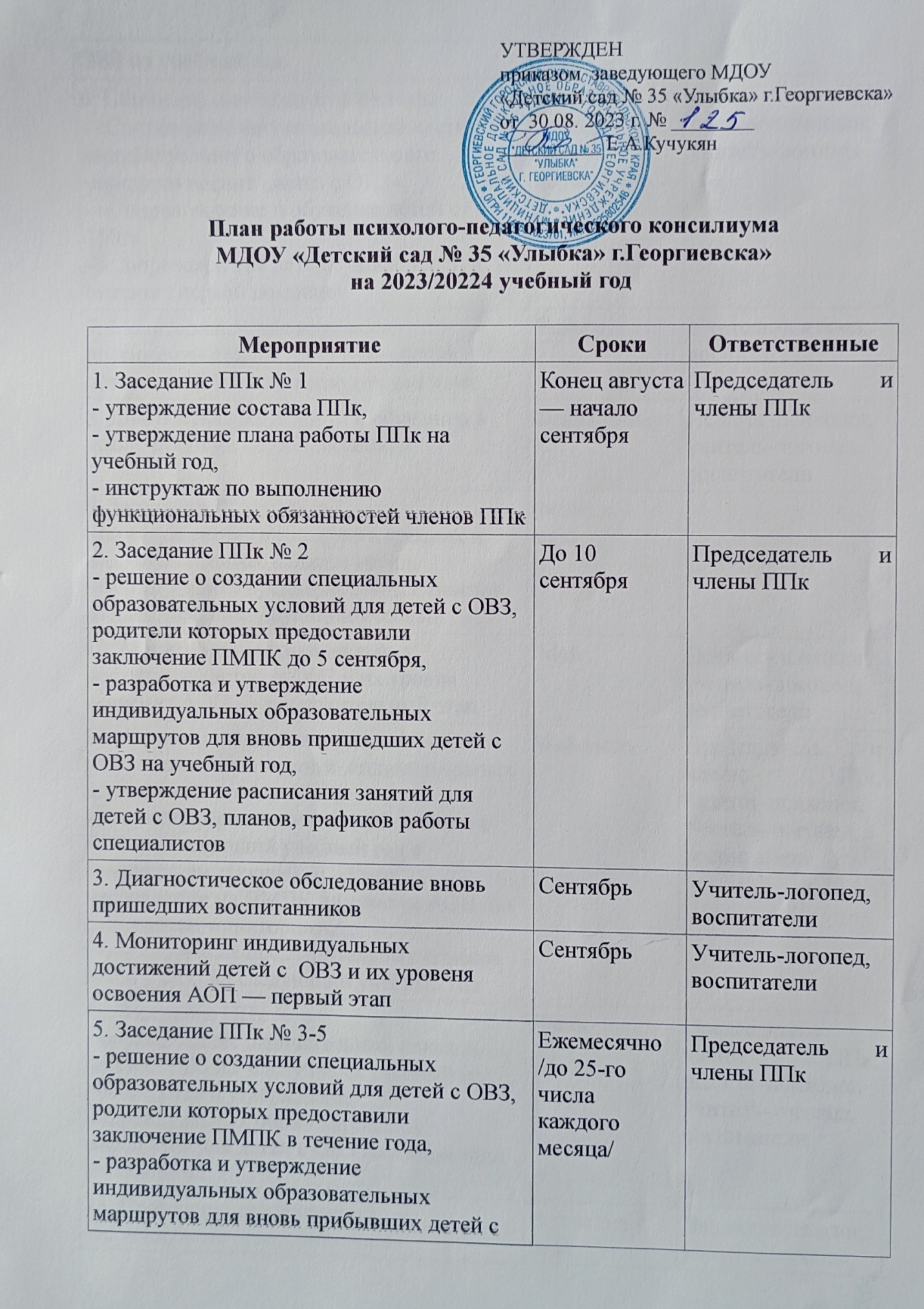 6. Семинары для педагогов на темы:- «Составление воспитательской части индивидуального образовательного маршрута воспитанника с ОВЗ» - «Сопровождение и обучение детей с ТНР»,- «Сопровождение детей с эпилепсией и оказание первой помощи»Октябрь, декабрь, февраль, апрельЧлены ППк, педагог-психолог, учитель-логопед7. Мониторинг индивидуальных достижений детей с  ОВЗ и их уровня освоения АОП — промежуточный этапЯнварьУчитель-логопед, воспитатели8. Диагностика готовности к обучению в школе будущих первоклассниковФевраль-мартПедагог-психолог, учитель-логопед, воспитатели9. Заседания ППк №№ 6-7- по результатам мониторинга средних и подготовительных к школе групп,- формирование предварительных списков детей с ОВЗ на следующий учебный годФевраль - март10. Мониторинг индивидуальных достижений детей с  ОВЗ и их уровня освоения АОП — заключительный этап Май Педагог-психолог, учитель-логопед, воспитатели11. Анализ динамики освоения АООП по результатам мониторинга  индивидуальных достижений детей с  ОВЗ, - принятие решения о переводе ребенка с ОВЗ на следующий учебный год с сохранением текущей АОП или направлении на ПМПК для смены АОП /по результатам мониторинга/,- формирование предварительных списков детей с ОВЗ на следующий учебный годМай-июньПредседатель и члены ППк, педагог-психолог, учитель-логопед, воспитатели12. Заседание ППк № 8- формирование окончательных списков детей с  ОВЗ на  следующий учебный год,- разработка и утверждение индивидуальных образовательных маршрутов для детей с ОВЗ на следующий учебный годИюньПредседатель и члены ППк, педагог-психолог, учитель-логопед, воспитатели13. Проведение групповых и индивидуальных коррекционно-развивающих занятий  с  детьми с ОВЗ в соответствии с их заключением ПМПКВ течение годаПедагог-психолог, учитель-логопед, воспитатели14. Прием документов на детей  с ОВЗ /заключение ПМПК, заявление на создание специальных условий/В течение года /с приходом детей/Председатель и члены ППк15. Выявление  детей  с ОВЗ и детей «группы риска»В течение годаПедагог-психолог, учитель-логопед, воспитатели16.  Разработка АОП по новым направлениям, когда в детский сад приходит ребенок с заключением ПМПК и рекомендациям о разработке АОП, по которой специалисты еще не работалиВ течение года /с приходом детей/Председатель и члены ППк, специалисты17. Консультирование родителей и диагностика детей по запросам  родителей и/или педагоговВ течение года по запросам, в соответствии с графикомЧлены ППк, педагог-психолог, учитель-логопед, воспитатели18. Заседание ППк № 9- анализ психолого-педагогического сопровождения  детей за учебный год,- итоги работы ППк,- оформление аналитического отчетаДо 1 июляПредседатель и члены ППк, педагог-психолог, учитель-логопед, воспитатели19. Внеплановые заседания по запросам администрации, педагогов, родителей- изменение формы обучения или АОП для воспитанника с ОВЗ,- направление воспитанника на ПМПК для получения рекомендаций по созданию специальных условий обучения,- решение конфликтных и спорных ситуацийВ течение годаПредседатель и члены ППк, администрация /при необходимости/